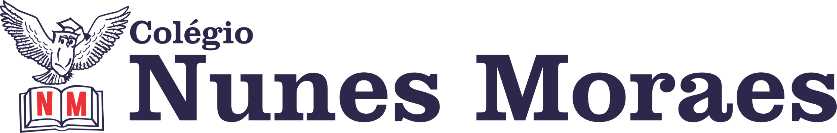 ►1ª AULA: 13h -13:55’  -  FÍSICA 2  - PROFESSOR WALTER BARROS FRENTE 1 – AULA  9 –  DIAGRAMA DE FASES    Passo 1 - Acesse a aula online – link enviado pelo professor. *Caso não consiga acessar a aula, fale com a coordenação. Assista à videoaula no link abaixo. https://youtu.be/anK-BYR9PDkPasso 2 – Resolva junto com seu professor:  Atividades Essenciais  - questões 1 a 4 / Atividades propostas – questões 1 a 3 ( páginas 4 e 5) *Caso não consiga acessar a aula, resolva as questões e confira pelas imagens enviadas pelo professor.Passo 3 – Tarefa de classe: Atividades propostas – questão 4 – página 5  ►2ª AULA: 13:55’-14:50’    -  GRAMÁTICA  -  PROFESSOR FLADIMIR CASTRO  AULA 9 - PRONOMES – CLASSIFICAÇÃO I Passo 1 – Acessar aula pelo link do SAS.Passo 2 – Acompanhar a aula pelo Meet apresentada por meio de um slide.Passo 3 – Tarefa de classe: página 6, questões 1 a 4 das Atividades Essenciais.Tarefa de casa: Questões 1 a 6  das Atividades Propostas do capítulo 9. ►3ª AULA: 14:50’-15:45’ – BIOLOGIA 2 – PROFESSOR DINISETHI LÉLIS FRENTE 2 –AULA 9: CÓDIGO GENÉTICO E SÍNTESE PROTEICA Passo 1- Acessar o link do meet a ser enviado pelo professor Donisethi no início da  aula Passo 2 - Acompanhar pelo meet a aula do Prof.Donisethi *Caso não consiga acessar a aula, fale com a coordenação. Assista à videoaula no link abaixo.- https://youtu.be/kSo5AVYCkeM -Passo 3- Tarefa de classe:  Atividades essenciais – questões 1 a 4 – página 5.Tarefa de casa: Atividades propostas   1 a 6  - página  6 .►INTERVALO: 15:45’-16:10’    ►4ª AULA:   16:10’-17:05’ -  MATEMÁTICA 1 - PROFESSOR BETOWER MORAIS FRENTE 3 – AULA 8: PROPORCIONALIDADE E FUNÇÃO AFIM Passo 1 – Ao iniciar sua aula dirija-se à sala do meet acessando o link que será enviado no início da aula.Passo 2 – Irei fazer explicações sobre a fundamentação teórica dos assuntos. *Caso não consiga acessar a aula, fale com a coordenação. Assista à videoaula no link abaixo.www.youtube.com/watch?v=Iqjy6qUQObU ( 30 minutos)Passo 3 - Irei resolver e comentar as questões todas das atividades essenciais  das páginas 46 e 47.*Para os alunos sem acesso ao meet, irei enviar fotos das resoluções das questões.Tarefa de casa:  Atividades propostas e de aprofundamento das páginas 47 e 48. ►5ª AULA:   17:05’ – 18:00’ – BIOLOGIA 1 – PROFESSOR GONZAGA MARTINS FRENTE 4 -  11 – VIROSES II Passo 1  - Acesse a aula online - Explicação do capítulo *Caso não consiga acessar a aula, fale com a coordenação. Assista à videoaula no link abaixo. https://sastv.portalsas.com.br/#/channels/1/videos/512Passo 3 - Tarefa de classe: Realize os exercícios 1 a 4 da seção "Atividades Essenciais" (páginas 116 e 117)Tarefa de casa: Realize os exercícios 1 a 6 da seção "Atividades Propostas" (páginas 117 e 118)►6ª AULA:   18:00’ – 18:55’  – HISTÓRIA  2 – PROFESSOR RÔMULO VIEIRA  AULA 8 - POLÍTICA E ECONOMIA NO PRIMEIRO REINADO*Questões econômicas e sociais do Primeiro ReinadoPasso 1 - Assistir à aula no google meet*Caso não consiga acessar a aula, fale com a coordenação. Assista à videoaula no link abaixo. https://sastv.portalsas.com.br/#/channels/1/videos/779Passo 2 – Tarefa de classe: Atividades essenciais: Questões 1 e 2– p. 93